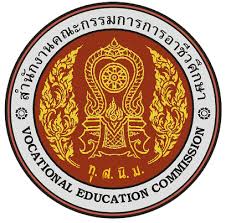 Lab 1 
Hypertext Markup Languageชื่อ-สกุล…………………………………………เลขที่………..รหัสประจำตัว………………ห้อง……………………………………….สาขาวิชาคอมพิวเตอร์ธุรกิจสาขางานการพัฒนาเว็บเพจเสนอ
อ.ประพันธ์ มอนแก้ว
แผนกวิชาคอมพิวเตอร์ธุรกิจ
วิทยาลัยอาชีวศึกษาพิษณุโลกสำนักงานคณะกรรมการการอาชีวศึกษา